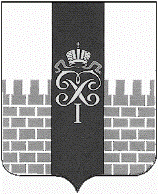 МУНИЦИПАЛЬНЫЙ СОВЕТМУНИЦИПАЛЬНОГО ОБРАЗОВАНИЯ ГОРОД ПЕТЕРГОФ_________________________________________________________________Р Е Ш Е Н И Е« 24»  ноября 2022 года                                                                           № 41            «Об основных направлениях бюджетной политики и налоговой политики муниципального образования город Петергоф на 2023 год и плановый период 2024 и 2025 годов»В соответствии со статьями 172 и 184.2 Бюджетного кодекса РФ, Уставом внутригородского муниципального образования города федерального значения Санкт-Петербурга город Петергоф, Положением «О бюджетном процессе во внутригородском муниципальном образовании города федерального значения Санкт-Петербурга город Петергоф» Муниципальный Совет муниципального образования город ПетергофР Е Ш И Л:Утвердить основные направления бюджетной политики и налоговой политики муниципального образования город Петергоф на 2023 год и плановый период 2024 и 2025 годов, изложенные в приложении к настоящему решению на четырех листах.Контроль за исполнением настоящего Решения возложить на председателя Бюджетно-финансового комитета Муниципального Совета МО г. Петергоф М.А. Кузнецову.Решение вступает в силу со дня принятия.Глава муниципального образованиягород Петергоф, исполняющий обязанностипредседателя Муниципального Совета                                             А.В. Шифман Приложение  к решению МС МО город Петергоф от «_24_» ноября 2022   г. № 41Основные направлениябюджетной и налоговой политики муниципального образования город Петергоф на 2023 год и плановый период 2024 и 2025 годовОсновные положенияОсновные направления бюджетной и налоговой политики муниципального образования Город Петергоф  на 2023 год и плановый период 2024 и 2025 годов определены в соответствии со статьями 172, 184.2 Бюджетного  кодекса  Российской Федерации, Посланием Президента Российской Федерации Федеральному Собранию  от  21.04.2021 года, Указом от 21.07.2020 № 474 "О национальных целях развития Российской Федерации на период до 2030 года".	Основные направления бюджетной и налоговой политики муниципального образования город Петергоф определяют основные цели, задачи и направления  бюджетной политики муниципального образования в области доходов и расходов  бюджета муниципального образования, ориентированы  на преемственность базовых целей и задач прошлых периодов и являются основой для составления проекта бюджета муниципального образования на 2023 год и плановый период 2024 и 2025 годов.Основной целью бюджетной и налоговой политики на среднесрочную перспективу 2023-2025 годов остается обеспечение сбалансированности и устойчивости бюджета муниципального образования город Петергоф с учетом складывающейся экономической ситуации.  Для достижения указанной цели необходимо сосредоточить усилия на решении следующих задач:  - консервативном сценарии бюджетного планирования в среднесрочной перспективе исходя из возможностей доходного потенциала и минимизации размера (отсутствии) муниципального долга муниципального образования город Петергоф;  - обеспечении роста доходного потенциала и поступлений доходов в местный бюджет;  -  повышении эффективности бюджетных расходов;  - повышении эффективности и качества управления муниципальными финансами;- повышении качества жизни граждан - жителей муниципального образования.Проведение предсказуемой и ответственной бюджетной политики, обеспечение долгосрочной сбалансированности и устойчивости бюджетной системы муниципального образования город Петергоф обеспечат экономическую стабильность и необходимые условия для повышения эффективности деятельности органов местного самоуправления в муниципальном образовании по реализации потребностей граждан в муниципальных услугах на территории МО город Петергоф, увеличению их доступности и качества.II. Основные направления бюджетной политики на 2023 год и плановый период 2024 и 2025 годовВ условиях сложной экономической ситуации основной целью бюджетной политики на 2023 год и плановый период 2024 и 2025 годы остается сохранение сбалансированности и устойчивости бюджета МО город Петергоф в среднесрочной перспективе.Долгосрочным ориентиром в бюджетной политике должен выступать уровень бюджетных расходов, соответствующий реальным доходам бюджета и принятие новых расходных обязательств только при наличии необходимых для их исполнения бюджетных ассигнований на весь период их исполнения. В 2023-2025 годах основными направлениями бюджетной политики в области доходов местного бюджета будут являться: - организация работы по увеличению поступлений доходов местного бюджета путем: - взаимодействия с органами законодательной и исполнительной власти Санкт-Петербурга, Советом муниципальных образований Санкт-Петербурга, Управлением Федеральной налоговой службы по Санкт-Петербургу с целью корректного прогнозирования и расчета сумм поступлений в местный бюджет;- работа по повышению эффективности межбюджетных отношений с Санкт-Петербургом с целью обеспечения финансовой стабильности местного бюджета и софинансирования действующих расходных обязательств из бюджета субъекта;- работа, направленная на повышение роста неналоговых доходов местного бюджета.	Бюджетная политика на 2023 год и плановый период 2024 и 2025 годов в части расходов бюджета должна отвечать принципам консервативного бюджетного планирования и направлена на дальнейшее повышение эффективности расходов бюджета. Ключевыми требованиями к расходной части бюджета должны быть бережливость и максимальная отдача. Основными направлениями бюджетной политики в области расходов являются:          - определение четких приоритетов использования бюджетных средств с учетом текущей экономической ситуации: при планировании бюджетных ассигнований на 2023 год и плановый период 2024 и 2025 годов следует детально оценить содержание муниципальных программ и непрограммных расходов, соразмерив объемы их финансового обеспечения с реальными возможностями бюджета;         - реализация приоритетных проектов, направленных на достижение национальных целей развития;         - применение нормативов материально-технического обеспечения органов местного самоуправления при планировании бюджетных ассигнований;         - бережливость и максимальная отдача, снижение неэффективных трат бюджета, обеспечение исполнения гарантированных расходных обязательств, мониторинг бюджетных затрат на закупку товаров, работ и услуг для муниципальных нужд;         - повышение эффективности функционирования контрактной системы путем осуществления закупок товаров, работ, услуг для обеспечения муниципальных нужд конкурентными способами, обеспечивающими наименьшие затраты при сохранении качественных характеристик приобретаемых товаров, работ, услуг;         - совершенствование механизмов контроля за соблюдением требований законодательства в сфере закупок и исполнением условий контрактов.В целях обеспечения открытости и прозрачности бюджетного процесса будут осуществляться:- размещение на едином портале бюджетной системы Российской Федерации, а также на официальном сайте МО город Петергоф установленной информации о бюджетном процессе, формировании и исполнении местного бюджета МО город Петергоф;- ежегодное проведение публичных слушаний по проекту бюджета на очередной финансовый год и плановый период и по годовому отчету об исполнении бюджета;- публикация на официальном сайте МО город Петергоф аналитического документа «Бюджет для граждан» по проекту бюджета на очередной финансовый год и плановый период и по годовому отчету об исполнении бюджета.III.  Основные направления налоговой политики на 2023 год и плановый период 2024 и 2025 годовНалоговая политика в среднесрочной перспективе в области доходов бюджета муниципального образования будет отражать преемственность целей и задач бюджетной политики муниципального образования город Петергоф предыдущих отчетных периодов.  Для реализации данного направления необходимо:-оптимизация межведомственного взаимодействия для повышения эффективности администрирования налоговых платежей, в том числе корректного прогноза поступлений доходов в бюджет МО город Петергоф, а также работа с задолженностью по налогам, которые являются доходными источниками местного бюджета МО город Петергоф.